____________________________________________________________________«Об утверждении сводного сметного расчета стоимости на Текущий ремонт ограждения в д.Зириково»На основании ведомости объемов работ по  текущему ремонту ограждения в д.Зириково Администрация сельского поселения постановляет: 1.Утвердить проектно-сметную документацию по текущему ремонту ограждения в д.Зириково  Сметной стоимостью строительства в базисном уровне цен 2000 года- 36322,00 (тридцать шесть тысяч триста двадцать два рубля 00 копеек)   Сметной стоимостью в текущих ценах 2020 года  (К=6,78 на СМР) – 246263,00 (двести сорок шесть тысяч двести шестьдесят три рубля 00 копеек).   СМР -295516,00 (двести девяносто пять тысяч пятьсот шестнадцать рублей  00 копеек), в том числе НДС 20% -49253,00 (сорок девять тысяч двести пятьдесят три рубля 00 копеек)  Прочие – 5910,00 (пять тысяч девятьсот десять рублей 00 копеек) 2. Контроль за исполнением настоящего постановления оставляю за собой.Глава сельского поселения                                                             А.К.ХайретдиновБАШКОРТОСТАН РЕСПУБЛИКАНЫГАФУРИ РАЙОНЫ МУНИЦИПАЛЬ РАЙОНЫБУРЛЫ АУЫЛ СОВЕТЫАУЫЛ БИЛӘМӘНЕХАКИМИӘТЕ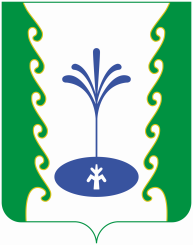 РЕСПУБЛИКА БАШКОРТОСТАН              АДМИНИСТРАЦИЯСЕЛЬСКОГО ПОСЕЛЕНИЯ БУРЛИНСКИЙ СЕЛЬСОВЕТМУНИЦИПАЛЬНОГО РАЙОНАГАФУРИЙСКИЙ РАЙОН             КАРАР«___» июнь 2020 й.     № 29ПОСТАНОВЛЕНИЕ«____» июня 2020г.